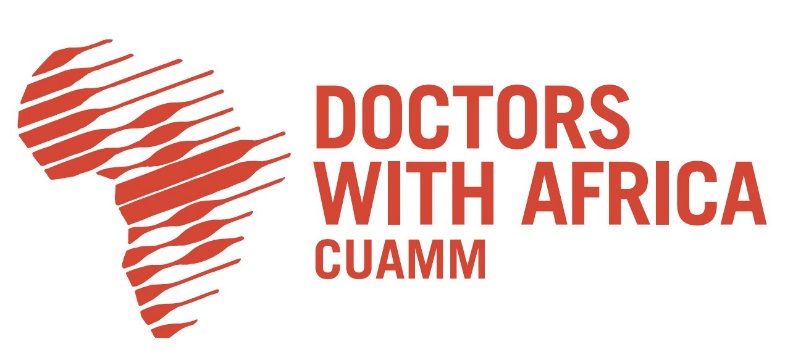 Addis Ababa, 24 of March 2023TENDER ANNOUNCEMENTRef. Nr.: 08/CUAMM/ETH/2023Subject: Provision of Vehicles Rental ServicesThe NGO Doctors with Africa CUAMM, under its projects implementation in Ethiopia, is launching the present Flexible Simplified Procedure to select a service provider for vehicle rental services in Somali Region, Libana Zone, Filtu Woreda and Gambella Region Itang woreda Nguenyyiel Refugee camp.The complete tender dossier is available at Doctors with Africa CUAMM main office in Addis Ababa during working hours (09:00-17:00) at the following address:Bole Subcity, Woreda 3, house nr. 2434, Addis Ababa;Simultaneously, it can be downloaded on Doctors with Africa CUAMM website at the following link: https://doctorswithafrica.org/en/get-involved/tender/provision-of-vehicles-rental-services-in-somali-and-gambella-regions-ethiopiaThe complete tender dossier includes the following annexes:01 Tender Announcement02 Contract Notice				-	Instruction to participants		ANNEX I-	Technical Specifications		ANNEX II & III-	Tender submission form		ANNEX IV-	Financial Offer 				ANNEX V- 	Administrative compliance grid	ANNEX VI-	Evaluation grid				ANNEX VII- 	Contract form				ANNEX VIII-	Contract Special Conditions		ANNEX IX-	General Conditions			ANNEX XFor full information about procurement procedures please consult the practical guide and its annexes, which can be downloaded from the following web page: http://ec.europa.eu/europeaid/prag/document.do The deadline to submit the tender is fixed on 07/04/2023 at 5:00 PM. Please send it to the address and with the requirements given in point 7 of the Instruction to Tenderers.Yours sincerely